Working Together in AgreementThe academy stresses the importance that    parental support and intervention has on a child’s achievement.Research shows that:The support parents give to their         children matters more than background, size of family or levels of education.Parents taking an interest in their child’s schooling mean it is more likely they will do well in exams.Children of involved parents have better social skills, are less vulnerable to stress and enjoy better health.Our School Aims:Motivate our children to achieve their potential through a love of learning and inspirational teaching.Encourage our children through sharing high expectations and celebrating personal, social and academic achievement.Provide an engaging curriculum that creates independent thinkers who enjoy learning.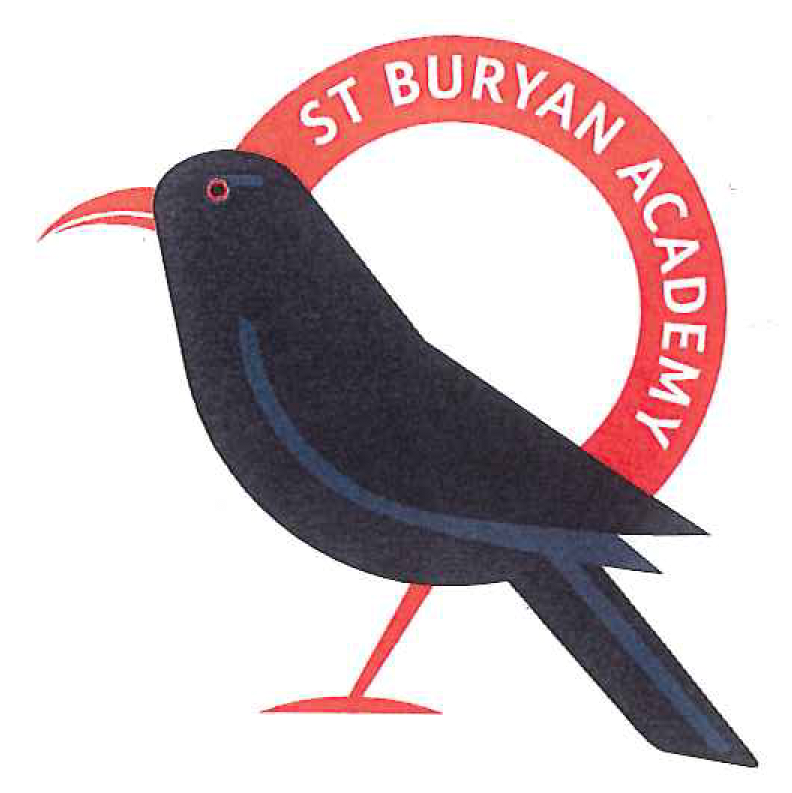 Support parents and carers to be active partners with the school in their children’s education.Develop young people who are resilient and who demonstrate respect, fairness and honesty.Inspire our children to engage in, and contribute to, the world around them.Home Academy AgreementThe school will:Fulfil our legal responsibility to safeguard all pupils and engage with outside    agencies when the circumstances require this level of support.Ensure that all pupils are treated with respect and dignity, and are able to feel safe, secure and confident.Deliver a relevant, creative and carefully planned curriculum that provides    learning opportunities for all pupils.Maintain high expectations for learning and achievement as well as positive   behaviour from all pupils.Build supportive relationships with    parents/carers and keep them well informed about their child’s progress and development in school.Set regular homework and provide extra curricular activities to enrich the pupils’ experiences.Provide pupils with supportive, dedicated teaching staff.To help my child at school I will:Ensure my child attends school daily or inform the school promptly of any reason for absence. Avoid appointments during school hours.Ensure my child arrives and is collected from school (if appropriate) on time.Ensure my child wears school uniform and brings in any other equipment required (e.g. P.E kit).Support the school in maintaining positive behaviour from my child.Display high standards of behaviour myself; promoting a positive attitude towards learning and respect for others.Inform the school of any problems or difficulties that might affect my child’s ability to be an effective learner.Support my child with homework    (even if this means talking to the class teacher) and listen to my child read as often as possible.Do my best to attend meetings and   performances that support and promote my child’s learning.I will do my best to:Come to school daily and be on time.Behave positively, following the school’s rules.Respect and value peoples’        differences.Work hard to achieve my targets and listen carefully to instructions.Wear the correct school uniform.Do my homework regularly and bring it into school on time.Bring all the equipment I need every day.Help make the school a safe and happy place.Ask for help if I find my work     difficult or if I am unhappy at school.